County supervisor issues proclamation to La Jolla Community Center During a meet-and-greet at the La Jolla Community Center on Sept. 19, San Diego County Supervisor Terra Lawson-Remer, whose District 3 includes La Jolla, issued a proclamation honoring LJCC for its “outstanding leadership and service to our community.”The proclamation also states that the center has a “long history of leadership, involvement and investment in La Jolla” and is “committed to enhancing the lives of adults and the growing senior population.”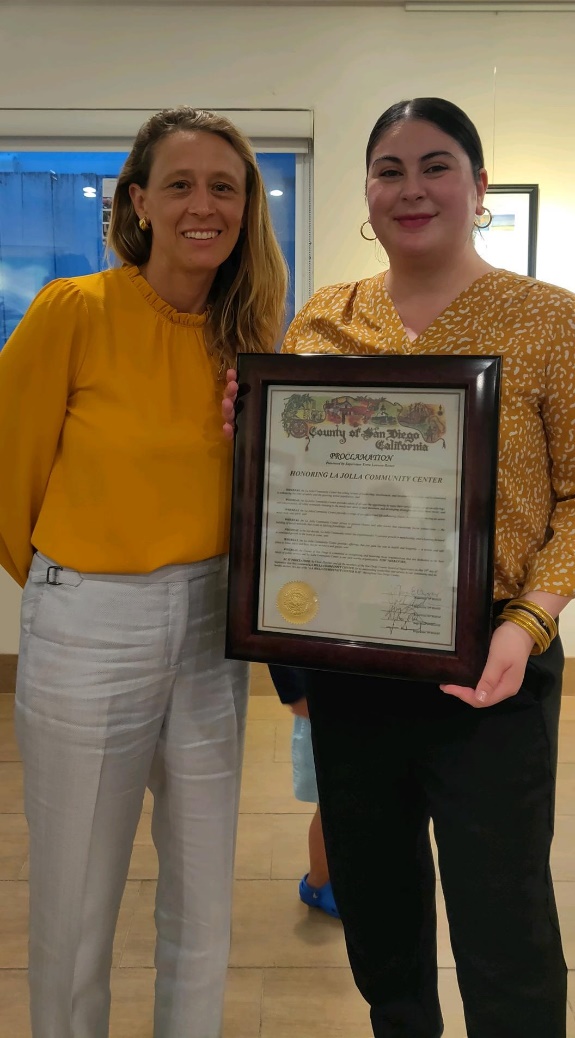 San Diego County Supervisor Terra Lawson-Remer (left) presents a proclamation to La Jolla Community Center Executive Director Nancy Walters.Thursday,October 6,2021 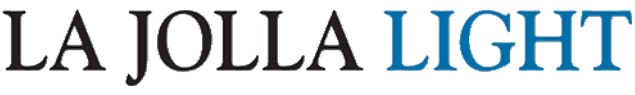 